Муниципальный Советгорода ПавловскаРЕШЕНИЕот 23 сентября 2015 года								№ 10/2.1Об исполнении бюджета муниципального образования города Павловска за первое полугодие 2015 годаВ соответствии Бюджетным кодексом Российской Федерации, Уставом муниципального образования города Павловска, Положением о бюджетном процессе в муниципальном образовании городе Павловске  Муниципальный Совет города Павловска РЕШИЛ:1.Принять к сведению отчет Местной администрации города Павловска об исполнении бюджета муниципального образования города Павловска за первое полугодие 2015 года.2 .Настоящее решение вступает в силу со дня принятия.3. Настоящее решение подлежит официальному опубликованию.Глава муниципального образования города Павловска:								В.В. Зибарев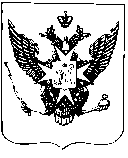 